Gardening IdeasAs our Science topic is all about gardening, I thought I would post the links to some useful websites that contain lots of gardening ideas that the children can do at home. Enjoy!https://kidsgardening.org/garden-activities/https://www.bbc.co.uk/gardening/gardening_with_children/https://www.rhs.org.uk/education-learning/gardening-children-schools/family-activities/activities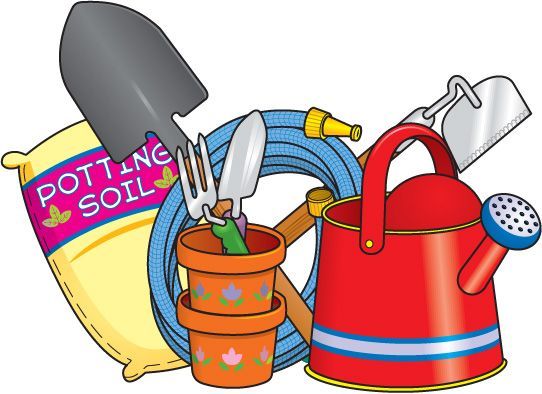 